Smlouva o elektronickémmonitorování majetku(Připojení PZTS k PCO)podle zákona č. 89/2012 Sb., Zákon občanský zákoník v platném znění.uzavřená mezi(dále jen jako „dodavatel“)a(dále jen jako „objednatel“)(spolu dále jen jako „smluvní strany“)Úvodní ustanovení1. Smluvní strany prohlašují, že identifikační údaje specifikující smluvní strany jsou v souladu s právní skutečností v době uzavření smlouvy. Smluvní strany se zavazují, že změny dotčených údajů písemně oznámí druhé smluvní straně bez zbytečného odkladu. Při změně identifikačních údajů smluvních stran včetně změny účtu není nutné uzavírat ke smlouvě dodatek, jedině že o to požádá jedna ze smluvních stran. 2. Tato smlouva je uzavřena na základě výsledku cenového srovnání ze dne 15.5.2024 s názvem "Poskytnutí bezpečnostních služeb prostřednictvím pultu centrální ochrany", ve které byla nabídka dodavatele vybrána jako nejvhodnější.I. Předmět plnění1.	Dodavatel vykonává dohled na údaje přijaté z Poplachový zabezpečovací a tísňový systém (dále jen „PZTS“) objednatele prostřednictvím svého elektronického pultu centralizované ochrany (dále jen „PCO“), umístěného v Ostravě – Kunčičkách s nepřetržitou obsluhou a výjezdovou službou.2.	Objednatel má v užívání objekt, ve kterém je instalován PZTS, jenž je napojen na PCO dodavatele.  Specifikace údajů o objektu s PZTS:II. Specifikace času a způsobu plněníDodavatel se zavazuje, že bude prostřednictvím PCO zajišťovat vzdálené elektronické monitorování objektu (dále jen „dohled“) a to na základě příchozích zpráv z PZTS objektu uvedeného v čl. I., odst. 2. této smlouvy a v případě přijetí zprávy o stavu tísně „zmačknutí tísňového tlačítka“ PZTS zajistí obhlídku objektu, a to za následujících podmínek:Dohled bude prováděn pomocí tísňových tlačítek, jež budou komunikovat s PCO pomocí technologie GSM. 2.  Dle čl. II, odst. 1 této smlouvy, v případě přijetí zprávy o stisknutí tísňového tlačítka objektu zajistí dodavatel neprodleně fyzickou kontrolu výjezdovou službou, a to pracovníkem ostrahy v civilním osobním vozidle bez absolutní přednosti v jízdě, doba dojezdu je závislá na základě předpokladu dobrých klimatických podmínek a plynulého silničního provozu, a to v místě střeženého objektu k provedení činnosti specifikované v čl. II, odst. 3 této smlouvy. Pokud výjezdová skupina nemůže dorazit na místo poplachu do 15 minut dispečink dodavatele kontaktuje policii ČR. 3.  Po příjezdu ke střeženému objektu je výjezdová služba povinna:provést kontrolu objektu, a to primárně ověřit stav osoby co použila tísňové tlačítko,při zjištění, že došlo k napadení či zranění osoby, ihned vyrozumět Policii ČR a kontaktní osobu objednatele,provést opatření k zadržení pachatele (pokud se zde nachází) za použití prostředků, které může v dané situaci a v rámci platné legislativy použít, O vzniklé skutečnosti dodavatel bez odkladu vyrozumí objednatelem určenou kontaktní osobu. Seznam kontaktních osob včetně uvedení dosažitelnosti tvoří přílohu této smlouvy anebo se bude řídit zásahovými plány k jednotlivým pobočkám. Objednatel je povinen tento seznam průběžně aktualizovat, uvedené osoby (alespoň jedna z nich) musí být kdykoliv telefonicky k dosažení.Vstupovat do střeženého objektu je výjezdová služba oprávněna pouze za účelem a v rámci plnění povinností stanovených v odst. 3, čl. II. této smlouvy.Objednatel je povinen si zajistit funkčnost tísňových tlačítek, a hlavně zajistit ať je zařízení ve funkčním stavu. Primárně se jedná o nabíjení baterii v samotných zařízeních. III. Cena a způsob úhrady, fakturaceZa činnosti uvedené v článku II., odst. 1. – 5. se sjednává: měsíční paušální odměna za objekt Administrativní budova ve výši: 1000,- Kč bez DPH,cena za jedno tísňové tlačítko, zařízení bude nakonfigurované a připravené na provoz pro PCO, je ve výši: 2200,- Kč bez DPH,měsíční paušální odměna za SIM provozu, je: 120,- Kč bez DPH.Za každý uskutečněný i započatý výjezd služby zaplatí objednatel dodavateli částku ve výši:500,- Kč bez DPH.Dodavatel předloží objednateli vyúčtování za provedené služeb formou daňového dokladu – faktury, která musí obsahovat veškeré náležitosti dle platné legislativy.Faktura je splatná ve lhůtě 30 dnů ode dne jejího doručení, převodem na účet dodavatele, vedený u Raiffeisenbank. Jestliže objednatel neuhradí fakturu ve sjednané lhůtě, bude mu účtován úrok s prodlení ve výši 0,01 % z dlužné částky za každý den prodlení.Faktura se považuje za uhrazenou okamžikem odepsání fakturované částky z účtu objednatele. Námitky proti údajům uvedeným ve faktuře může objednatel uplatnit do konce lhůty splatnosti s tím, že ji odešle zpět dodavateli s uvedením výhrad. Tímto okamžikem se ruší původní lhůta splatnosti. Od okamžiku doručení opravené faktury objednateli běží nová lhůta splatnosti.Objednatel se zavazuje zakoupit od dodavatele tísňové tlačítko za dohodnutou cenu, která je specifikována v bodě III. Cena a způsob úhrady, fakturace této smlouvy.5.	Dodavatel je oprávněn v případě prodlení objednatele s úhradou ceny plnění (nebo jiných peněžních nároků) přesahujícího 30 dnů po splatnosti faktury okamžitě po prokazatelné urgenci jednostranně celou tuto smlouvu vypovědět.6. Objednatel a dodavatel se zavazují cenu za komplexní poskytování služeb a ochrany majetku upravit (zvýšit) o míru inflace dané Českým statistickým úřadem ke dni 31.12 toho běžného roku. IV. Odpovědnost za škodyDodavatel odpovídá za škodu podle příslušných ustanovení obchodního zákoníku v platném znění, která objednateli vznikne porušením povinností dodavatele.Dodavatel nenese odpovědnost za škody způsobené zanedbáním technického stavu tísňových tlačítek dle čl. II odst. 5 smlouvy.Hrubé porušení podmínek bezpečného střežení (např. objednatelem neprovedená roční revize tísňových tlačítek) může být důvodem k odstoupení od této smlouvy ze strany dodavatele.Objednatel je oprávněn odstoupit od této smlouvy v případě porušení povinnosti dodavatele stanovených v čl. II, odst. 2,3,4,5 této smlouvy.Dodavatel nenese zodpovědnost za poplachy spuštěné v mimo dohodnuté prostory a pobočky. V. Organizační ujednáníObjednatel je povinen z důvodu vlastní bezpečnosti veškeré informace týkající se způsobu střežení ve smyslu této smlouvy považovat za důvěrné. V tomto smyslu zajistí proškolení osob, kterých se ostraha týká, jakož i řádné poučení nositelů kódu k ovládání tísňových tlačítek.VI. Zvláštní ujednáníObjednatel je povinen v případě změny tísňových tlačítek (označení, přidání, zrušení) tuto skutečnost oznámit neprodleně dodavateli a předat včas technické informace pro zavedení změn do dodavatelova systému PCO. Objednatel je povinen, aby tísňová tlačítka byla vždy schopná provozu, to znamená: nabité, ničím nepoškozené a dané na vhodném místě.Případné poruchy na tísňovém tlačítku, či způsobení poplachu nesprávnou manipulací s tísňovým tlačítkem je objednatel povinen ihned oznámit na tel. č. xxxxxxxx – operační středisko ČOS, a.s. Objednatel poskytne dodavateli technickou dokumentaci zabezpečovacího systému pro připojení objektu do PCO nejpozději 48. hodin před zahájením předmětu plnění. Technickou dokumentací se rozumí zejména půdorysný zákres prvků zabezpečovací signalizace včetně jejich popisu, identifikační údaje o objektu a oprávněných osobách. VII. Zpracování osobních údajů1	Společnost Česká ochranná služba, a.s. uplatňuje oprávněný zájem dle nového nařízení EU č.2016/679 o ochraně osobních údajů ,,GDPR“, jako právní základ ke zpracovávání údajů uvedených v Příloze č.1 Smlouvy o elektronickém monitorování majetku a to v rozsahu titul, jméno, příjmení, telefonní kontakt.Údaje slouží pro účely využití PCO a jsou uloženy na cloudovém uložišti JABLONET. Oprávněný zájem uplatňujeme vždy po dobu platnosti Smlouvy a následně po dobu 10 let navazující po ukončení smluvního vztahu z důvodu povinnosti archivace podle Zákona o účetnictví v platném znění. Archivace je vedena v souladu s požadavky GDPR.Objednatel svým podpisem dobrovolně stvrzuje, že si tento text přečetl, jeho obsahu a účelu rozumí a výslovně s ním souhlasí.VIII. Závěrečná ustanoveníSmlouva nabývá platnosti podpisem oprávněných zástupců obou smluvních stran a nabývá účinnosti dnem zveřejnění v registru smluv. Smluvní strany se dohodly, že uveřejnění této smlouvy v registru smluv zajistí objednatel.Tato smlouva je uzavřena na dobu určitou s účinností od 01.07.2024 do 30.6.2025. Obě smluvní strany mohou tuto smlouvu vypovědět i bez udání důvodů v tříměsíční výpovědní lhůtě, která začne běžet prvním dnem měsíce následujícího po doručení písemné výpovědi druhé straně. Smlouva může být ukončena i vzájemnou dohodou obou smluvních stran.Přílohou číslo 1 této smlouvy je seznam kontaktních osob, které budou zodpovědné za koordinaci a komunikaci v rámci celé zakázky střežení.Přílohou číslo 2 této smlouvy je podrobný seznam všech budov a poboček objednatele, které budou připojeny na PCO.4.  Ke smlouvě bude pro každý jednotlivý objekt vypracován zásahový plán, který bude obsahovat i seznam kontaktních osob, jež budou informovány a aktivně zapojeny v případě stisknutí tísňového tlačítka.5.	Smlouva může být změněna jen formou písemného Dodatku ke smlouvě, podepsaného objednatelem i dodavatelem.6.	Tato smlouva je vyhotovena ve 2 výtiscích, z nichž dodavatel i objednatel obdrží po jednom výtisku.7.	Objednatel pro účely efektivní komunikace s dodavatelem a případně pro účely plnění smlouvy či svých zákonných povinností v nezbytném rozsahu shromažďuje a zpracovává osobní údaje subjektů údajů uvedených v této smlouvě či se jinak podílejících na plnění této smlouvy. Osobní údaje jsou zpracovávány po dobu, po kterou tyto subjekty údajů plní role a úkoly související s touto smlouvou, a to v průběhu účinnosti této smlouvy a dobu nutnou pro vypořádání práv a povinností ze smlouvy a dále po dobu nutnou pro jejich uchovávání v souladu s příslušnými právními předpisy. Dodavatel se zavazuje tyto subjekty údajů o zpracování informovat a předat jim informace v Zásadách zpracování osobních údajů pro dodavatele a další osoby dostupných na internetové adrese https://www.rbp213.cz/cs/ochrana-osobnich-udaju-gdpr/a-125/Přílohy této smlouvy:Seznam kontaktních osob objednateleSeznam poboček kde budou tlačítka umístěna (včetně definice kanceláře či jiných prostor). V Ostravě dne:  23.05.2024Příloha č. 1 Smlouvy o elektronickém monitorování majetkuKontaktní osoby pro celou zakázkuV případě změny kontaktní osoby nebo telefonního čísla je toto objednatel povinen neprodleně písemně oznámit dodavateli. Smluvní strany prohlašují, že jména, příjmení a telefonní čísla uvedená v této Příloze č. 1 Smlouvy o elektronickém monitorování (dále jen Smlouva), jsou osobními údaji, které budou dodavatelem jako smluvní stranou (dále jen Dodavatel) zpracovávány pouze za účelem plnění Smlouvy a to pouze v době její platnosti. V případě ukončení platnosti této smlouvy je Dodavatel povinen provést výmaz těchto údajů a všech jejich kopií bez zbytečného odkladu, nejdéle však do jednoho měsíce od ukončení platnosti Smlouvy.  Smluvní strany prohlašují, že účelem, a to jediným, za kterým budou výše uvedené osobní údaje Dodavatelem zpracovávány, je kontaktování těchto osob Dodavatelem při zjištění, že došlo k narušení objektu.Narušením objektu se rozumí přijetí poplachové informace ze zabezpečovacího systému objektu nebo zjištění porušení vnější ochrany objektu po příjezdu Dodavatele k objektu. V tomto případě bude Dodavatel uvedené kontaktní osoby v uvedeném pořadí telefonicky kontaktovat a informovat o narušení elektronicky střeženém objektu. Dodavatel prohlašuje, že nebude předávat uvedené osobní údaje jiným třetím stranám, a to kromě Policie ČR a orgány činných v trestním řízení. Těm je Dodavatel výše uvedené osobní údaje sdělit nebo předat. Smluvní strany prohlašují, že učinily taková opatřeny vyplývající z platných právních norem, která zajišťují ochranu práv uvedených subjektů údajů.V Ostravě dne:  23.05.2024Příloha č. 2 Smlouvy o elektronickém monitorování majetkuSeznam objektů pro střeženíV Ostravě dne:  23.05.2024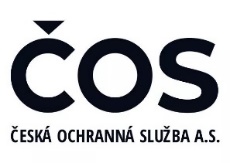 ČESKÁ OCHRANNÁ SLUŽBA, a.s.Zapsána v OR vedeném KS v Ostravě, oddíl B, vložka 1810Ostrava, Kunčičky, Listopadová 295/32, PSČ 718 00Zastoupena: xxxxxxxxxIČ: 25388088,  DIČ: CZ25388088, bankovní spojení: xxxxxxxxZákazník  RBP, zdravotní pojišťovnaMěsto, PSČ, uliceMichálkovická 967/108, Slezská Ostrava, 710 00 OstravaIČ, DIČ47673036, CZ47673036ZastoupenaIng. Antonínem Klimšou, MBA, výkonným ředitelemPopis objektuPobočky objednatele dle přílohy č.2 Připojení k PCOSIM karty v majetku dodavatele, které jsou poskytnuty v ceně měsíčního paušálu.za objednatele:                            ……………………………………Ing. Antonín Klimša, MBA Výkonný ředitelza dodavatele:                            ……………………………………         xxxxxxxx         xxxxxxxxPořadí Příjmení, jménotelefon1.xxxxxxxxxxxxxxxxza objednatele:                            ……………………………………Ing. Antonín Klimša, MBA Výkonný ředitelza dodavatele:                            ……………………………………         xxxxxxxx         xxxxxxxxPořadí Adresa objektu1.RBP Vítkov, náměstí J. Zajíce 3, 749 01 Vítkov2.RBP Brno, Palác Jalta, 
Dominikánské náměstí 656/2, 602 00 Brno3.RBP Zlín, Zarámí 4077, 760 01 Zlín4.RBP Ostrava-Hrabůvka,
Horní 1492/55, 700 30 Ostrava-Hrabůvka5.RBP Praha,
Preslova 1269/17, 150 00 Praha 5 - Smíchov6.RBP Most, 
třída Budovatelů 1998/116, 434 01 Most7.RBP Ústí nad Labem,
Velká Hradební 1510/22, 400 01 Ústí nad Labem8.RBP Rožnov pod Radhoštěm,
Bezručova 211, 756 61 Rožnov pod Radhoštěm9.RBP Bohumín,
nám. T. G. Masaryka 939, 735 81 Bohumín10.RBP Orlová,
Masarykova třída 1500, 735 14 Orlová-Lutyněza objednatele:                            ……………………………………Ing. Antonín Klimša, MBA Výkonný ředitelza dodavatele:                            ……………………………………         xxxxxxxx         xxxxxxxx